The next few weeks will see a change in how we are going to do our reading.  We are going to have a few weeks that are all about CHOICE!!Having choice in our education is very important for engagement and to make sure we know who we are, what we like and what we value.So here is YOUR job……Choose something to read.This can be fiction, non-fiction, newspapers, magazines, comics, instruction manuals, cereal packets….pretty much anything with words!! Choose how much to read each week.Bring what you read to class each Friday.Be prepared to talk about what you have read.You can use your homework jotter to make notes if you want to.  This may help you remember what you want to say.  Think about the book club jobs you have been doing to help guide what you will talk about each Friday. You can borrow something to read from school, the library, friends, family……your dog!! (OK maybe not your dog….that’s just silly!)Why I hear you ask??? 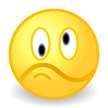 Here comes the teacher talk……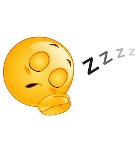 The curriculum is designed on the basis of the following principles:                          Challenge and enjoyment, Breadth, Progression, Depth, Personalisation and choice, Coherence, Relevance.I regularly select and read, listen to or watch texts which I enjoy and find interesting, and I can explain why I prefer certain texts and authors.                     LIT 2-11aUsing what I know about the features and different types of texts, I can find select and sort information from a variety of sources and use this for different purposes.   LIT 2-14a To show my understanding across different areas of learning, I can identify and consider the purpose and main ideas of a text and use supporting detail. LIT 2-16a  I make full use of and value the opportunities I am given to improve and manage my learning and, in turn, I can help to encourage learning and confidence in others.  HWB 2-11a